СОВЕТ  СТЕПНООЗЕРСКОГО СЕЛЬСКОГО ПОСЕЛЕНИЯ НУРЛАТСКОГО МУНИЦИПАЛЬНОГО РАЙОНАРЕСПУБЛИКИ ТАТАРСТАН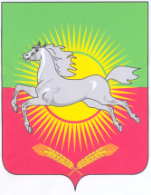 РЕШЕНИЕКАРАР«29» декабря  2023 год                                                                       № 86О внесении изменений и дополнений в решение Совета Степноозерского сельского поселения Нурлатского муниципального района Республики Татарстан «О бюджете Степноозерского  сельского поселения Нурлатского муниципального района на 2023 год и  плановый период 2023 и 2024 годов № 64 от 16.12.2022 годаЗаслушав отчет главы  Степноозерского  сельского поселения Нурлатского муниципального района Республики Татарстан  Шакировой Алсу Минехадыевны о внесений изменений и дополнений в бюджет Степноозерского  сельского поселения Нурлатского муниципального района за 2023 год по состоянию на 31.12.2023, Совет Степноозерского  сельского поселения:РЕШИЛ:Утвердить уточнение бюджета Степноозерского  сельского поселения  Нурлатского муниципального района Республики Татарстан на 31.12.2023 год по доходам в сумме 13437,54 рублей, по расходам в сумме 13531,03 тыс. рублей, с дефицитом 93,49 тыс. рублей и со следующими показателями:-объемы доходов Степноозерского сельского поселения Нурлатского муниципального района на 31.12.2023  год согласно приложению № 1 к настоящему Решению;-распределение расходов Степноозерского  сельского поселения по разделам, подразделам, целевым статьям расходов, видам расходов функциональной классификации расходов Российской Федерации на 31.12.2023  год согласно приложению № 2 к настоящему Решению;-распределение расходов Степноозерского  сельского поселения по ведомственной            классификации расходов бюджетов Российской Федерации на 31.12.2023  год согласно приложению № 3 к настоящему Решению;    2. Обнародовать  настоящее Решение на информационных стендах, а также разместить на официальном сайте Нурлатского муниципального района Республики Татарстан в сети «Интернет» в разделе «Степноозерское сельское поселение».Председатель СоветаСтепноозерского  сельского поселения Нурлатского муниципального районаРеспублики Татарстан                                                               А.М.ШакироваПриложение № 1к решению «О внесений изменений и дополнений вбюджет Степноозерского  сельского поселения Нурлатского  муниципального района на 2023год» № 86 от 29.12.2023»Объемы доходов Степноозерского  сельского поселенияНурлатского муниципального района на 31.12.2023  годтыс. рублейПриложение № 2к решению «О внесений изменений и дополнений вбюджет Степноозерского  сельского поселения Нурлатского  муниципального района на 2023год» №  от 29.12.2023»Распределениерасходов Степноозерского сельского поселения по разделам, подразделам, целевым статьям расходов, видам расходов функциональной классификации расходов Российской Федерации на 31.12.2023  годПриложение № 3к решению «О внесений изменений и дополнений вбюджет Степноозерского  сельского поселения Нурлатского  муниципального района на 2023год» № 86 от 29.12.2023»Распределение расходов Степноозерского  сельского поселения по ведомственной            классификации расходов бюджетов Российской Федерации на 31.12.2023  годНаименование доходовКодсуммаДоходы000 100000000000000001724,00Налога на прибыль, доходы000 1010000000000000058,00НДФЛ за исключением доходов, источником которых является налоговый агент, за исключением доходов, в отношении которых исчисление и уплата налога осуществляются в соответствии со статьями 227, 227.1 228 НК РФ  000 1010200001000011056,00Налоги на совокупный доход, ЕСХН000 105000000000000002,00Самообложение граждан000 117140301000001801500,00Налоги на имущество000 106000000000000001664,00Налог на имущество физических лиц, зачисляемый в бюджеты поселений000 10601030100000110234,00 Земельный налог, взимаемый по ставке, установленной п\пунктом 1 пункта 1 статьи 394 НК РФ, зачисляемый в бюджеты поселений000 10606033100000110574,00Земельный налог, взимаемый по ставке, установленной п\пунктом 2 пункта 1 статьи 394 НК РФ, зачисляемый в бюджеты поселений000 10606043100000110856,00Государственная пошлина за совершение нотариальных действий000 10804020010000110 2,00Безвозмездные поступления000 2000000000000000010213,54Дотации бюджетам поселений на выравнивание уровня бюджетной обеспеченности000 20201001100000151566,71Межбюджетные трансферты, передаваемые бюджетам сельских поселений 000 202040121000001519470,41Поступление от денежных пожертвований, предоставляемых негосударственными организациями получателем средств бюджетов сельских поселений000 2040502010000015550,00Субсидии бюджетам сельских поселений на обеспечение комплексного развития сельских территорий000 202355761000001501510,00Субвенции бюджетам муниципальных районов на осуществление полномочий по первичному воинскому учету, на территориях где отсутствуют военные комиссариаты 000 20203015100000151126,42ВСЕГО доходов13437,54Наименование показателяРЗПРЦСРВРсумма134567Общегосударственные вопросы012425,13Функционирование высшего должностного лица субъекта Российской Федерации и муниципального образования0102899,83Руководство и управление в сфере установленных функций01029900002030899,83Центральный аппарат01029900002040899,83Расходы на выплаты персоналу в целях обеспечения выполнения функций государственными (муниципальными) органами, казенными учреждениями, органами управления государственными внебюджетными фондами01029900002040100899,83Функционирование Правительства РФ, высших исполнительных органов государственной власти субъектов РФ, местных администраций01041004,61Руководство и управление в сфере установленных функций010499000020401004,61Центральный аппарат01049900002040726,13Расходы на выплаты персоналу в целях обеспечения выполнения функций государственными (муниципальными) органами, казенными учреждениями, органами управления государственными внебюджетными фондами01049900002040100726,13Закупка товаров, работ и услуг для государственных (муниципальных) нужд01049900002040200273,48Иные межбюджетные ассигнования010499000020408005,00Другие общегосударственные вопросы 01 13520,69Обеспечение деятельности подведомственных учреждений (Бухгалтерия)01 139900029900224,20Расходы на выплаты персоналу в целях обеспечения выполнения функций государственными (муниципальными) органами, казенными учреждениями, органами управления государственными внебюджетными фондами01 139900029900100224,20Уплата налога на имущество организаций и земельного налога011399000029503,00Прочие выплаты по обязательствам государства011399000029508003,00Закупка товаров, работ и услуг для государственных (муниципальных) нужд01139900092350293,49Закупка товаров, работ и услуг для государственных (муниципальных) нужд01139900092350200293,49Национальная оборона02126,42Мобилизационная и вневойсковая подготовка02039900051180115,73Руководство и управление в сфере установленных функций02039900051180100115,73Осуществление первичного воинского учета на территориях, где отсутствуют военные комиссариаты             02          03                     990005118010,69Закупка товаров, работ и услуг для государственных (муниципальных) нужд             02          03                     990005118020010,69Благоустройство05038634,68Расходы на организацию и содержание мест захоронения05039900078010200350,06Закупка товаров, работ и услуг для государственных (муниципальных) нужд0503990007804020027,39Закупка товаров, работ и услуг для государственных (муниципальных) нужд050399000780502001957,23Закупка товаров, работ и услуг для государственных (муниципальных) нужд           0503Б1000780502005475,00Закупка товаров, работ и услуг для государственных (муниципальных) нужд           0503Б100078040200825,00Закупка товаров, работ и услуг для государственных (муниципальных) нужд           050314704L5760\2000,00Коммунальное хозяйство           050299000750501944,80Закупка товаров, работ и услуг для государственных (муниципальных) нужд           050299000750502001144,80Закупка товаров, работ и услуг для государственных (муниципальных) нужд           0502Ж100075050200800,00Прочие межбюджетные трансферты общего характера14030,00Перечисления другим бюджетам бюджетной системы Российской Федерации               14           03         9900028860        2510,00Другие вопросы в области национальной экономики               04           1216001734400,00Закупка товаров, работ и услуг для государственных (муниципальных) нужд               04           121600173440        2000,00Прочие перечисления080199000256000,00Перечисления другим бюджетам бюджетной системы Российской Федерации080199000256005400,00Защита населения и территории от чрезвычайных ситуаций природного и техногенного характера, пожарная безопасность0310400,00Закупка товаров, работ и услуг для государственных (муниципальных) нужд03109900092350244400,00Всего расходов 13531,03Наименование показателяГлРЗПРКЦСРКВРсумма1234567Совет Степноозерского  сельского поселения Нурлатского муниципального района953899,83Функционирование высшего должностного лица субъекта Российской Федерации и муниципального образования95301899,83Руководство и управление в сфере установленных функций95301029900002040899,83Центральный аппарат95301029900002040899,83Расходы на выплаты персоналу в целях обеспечения выполнения функций государственными (муниципальными) органами, казенными учреждениями, органами управления государственными внебюджетными фондами95301029900002040100899,83Иные бюджетные ассигнования953010399000020408520,00Исполнительный комитет Степноозерского сельского поселения Нурлатского муниципального района92012631,20Функционирование Правительства РФ, высших исполнительных органов государственной власти субъектов РФ, местных администраций92001041004,61Руководство и управление в сфере установленных функций920010499000020401004,61Центральный аппарат01049900002040726,13Расходы на выплаты персоналу в целях обеспечения выполнения функций государственными (муниципальными) органами, казенными учреждениями, органами управления государственными внебюджетными фондами92001049900002040100726,13Закупка товаров, работ и услуг для государственных (муниципальных) нужд 92001049900002040200273,48Иные межбюджетные ассигнования920    010499000020408005,00Другие общегосударственные вопросы 92001 13520,69Обеспечение деятельности подведомственных учреждений (Бухгалтерия)92001 139900029500224,20Расходы на выплаты персоналу в целях обеспечения выполнения функций государственными (муниципальными) органами, казенными учреждениями, органами управления государственными внебюджетными фондами92001 139900029500100224,20Прочие выплаты по обязательствам государства920011399000923508003,00Закупка товаров, работ и услуг для государственных (муниципальных) нужд92001139900002950 200   293,49Национальная оборона92002126,42Мобилизационная и вневойсковая подготовка920             02          03115,73Руководство и управление в сфере установленных функций920             02          03                     9900051180100115,73Осуществление первичного воинского учета на территориях, где отсутствуют военные комиссариаты920             02          0390005118010,69Закупка товаров, работ и услуг для государственных (муниципальных) нужд920             02          039900051180                     20010,69Благоустройство92005038634,68Закупка товаров, работ и услуг для государственных (муниципальных) нужд92005039900078010200350,06Закупка товаров, работ и услуг для государственных (муниципальных) нужд9200503990007804020027,39Закупка товаров, работ и услуг для государственных (муниципальных) нужд920050399000780502001957,23Закупка товаров, работ и услуг для государственных (муниципальных) нужд920           0503Б1000780502005475,00Закупка товаров, работ и услуг для государственных (муниципальных) нужд9200503Б100078040200825,00Закупка товаров, работ и услуг для государственных (муниципальных) нужд920050314704L57602000,00Коммунальное хозяйство920           05021944,80Закупка товаров, работ и услуг для государственных (муниципальных) нужд920           0502Ж100075050200800,00Закупка товаров, работ и услуг для государственных (муниципальных) нужд920           050299000750502001144,80Прочие межбюджетные трансферты общего характера92014030,00Перечисления другим бюджетам бюджетной системы Российской Федерации920               14           03         9900028860        2510,00Другие вопросы в области национальной экономики920               04           1216001734400,00Закупка товаров, работ и услуг для государственных (муниципальных) нужд920               04           121600173440        2000,00Прочие перечисления920080199000256000,00Перечисления другим бюджетам бюджетной системы Российской Федерации920080199000256005400,0Защита населения и территории от чрезвычайных ситуаций природного и техногенного характера, пожарная безопасность92003109900092350400,00Закупка товаров, работ и услуг для государственных (муниципальных) нужд92003109900092350200400,00Всего расходов 13531,03